Кафедра сестринского дела и клинического уходаУчебно-методическое управлениеДНЕВНИК  производственной практики по программе«Помощник палатной медицинской сестры»для студентов 2 курса факультета ФМО, 
специальность 31.05.01 – Лечебное делоКрасноярск2016УДК 614.253.52 (079.3)ББК 51.1(2Рос)пД 54Дневник производственной практики по программе «Помощник палатной медицинской сестры» для студентов 2 курса факультета ФМО, специальность 31.05.01 – Лечебное дело / сост. Ж.Е. Турчина,  О.Я. Шарова,  А.А. Коваленко : под ред. Е.Г.  Мягковой. – Красноярск: тип. КрасГМУ, 2016.  – 30 с.Составители:, к.м.н., доц. Турчина Ж.Е.;                           к.м.н., доц. Шарова О.Я.;к.м.н., доц. Коваленко А. А. Рецензенты: д.м.н., профессор, декан ФФМО  Горбунов Н.С.                       д.м.н., доцент, декан лечебного  факультета Штегман О.АУтвержден  к печати ЦКМС КрасГМУ (протокол №   от « »       2016 г.)КрасГМУ                                                                                                                             2016 ГБОУ ВПО «Красноярский государственный медицинский университет им. проф. В.Ф. Войно-Ясенецкого»Министерства здравоохранения Российской ФедерацииКафедра сестринского дела и клинического уходаУчебно-методическое управлениеДНЕВНИК производственной практики по программе«Помощник палатной медицинской сестры»для студентов 2 курса факультета ФМО, 
специальность 31.05.01 – Лечебное делоСтудент Ф.И.О. (полностью)__________________________________________________ группыВремя прохождения с___________________ по ______________ 2016 г.База прохождения практики________________________________________Летняя производственная практика (ЛПП) является важнейшей частью подготовки высококвалифицированных специалистов и проводится согласно учебному плану специальности в различных лечебных учреждениях.Летняя производственная практика позволяет не только закрепить на практике полученные в процессе обучения теоретические знания, но и приобрести бесценный опыт непосредственной работы, ознакомиться с современными диагностическими и лечебными методиками, освоить принципы медицинской этики и деонтологии. Студенты постигают искусство общения с больными, их родственниками, персоналом отделения и больницы, отрабатывают навыки оформления медицинской документации.Цель практики: освоение основных практических навыков в рамках должностных обязанностей палатной медицинской сестры под контролем базовых руководителей лечебных учреждений, и принципов медицинской этики и деонтологии.Задачи: Ознакомиться с организацией работы лечебных учреждений.Освоить основные обязанности  палатной медицинской сестры  в условиях работы хирургического и терапевтического отделений  стационара.Овладеть   практическими навыками   общего ухода за  больными в рамках должностных обязанностей помощника палатной медицинской сестры  терапевтического и хирургического отделений стационара.Обучить правилам и методам обеспечения санитарно-эпидемиологического и лечебно-охранительного режимов в отделениях.Закрепить  опыт этических и деонтологических принципов общения с медицинским персоналом, больными и их родственниками..К прохождению производственной практики допускаются студенты после окончания экзаменационной сессии. Продолжительность практики составляет 120 часов. Рабочий день -  с 8-30 до 14-30 при 6-и дневной рабочей неделе.Пропущенные дни (по уважительной или неуважительной причине) отрабатываются без сокращения часов за счет дополнительных дежурств (смен) или практика продлевается на количество пропущенных дней.Программа производственной практики не предусматривает работу студентов в ночные смены. Результаты работы ежедневно фиксируются в дневнике.На обучающихся, проходящих практическую подготовку, распространяются правила охраны труда и правила внутреннего распорядка, действующие на базах производственной практики.В первый день производственной практики следует обратиться к базовому руководителю практики студентов от медицинских организаций (главная медсестра). Он осуществляет общее руководство практикой. Базовый руководитель подбирает опытных специалистов в качестве непосредственных руководителей практики, организует и контролирует организацию практики  в соответствии с программой и утвержденными графиками работы, проводит инструктаж по охране труда, технике безопасности, правилам внутреннего распорядка, организует перемещение  по рабочим местам отделений, обеспечивает  возможность освоения практических умений по профилю специальности согласно перечню, по окончанию практики  дает характеристику,  выставляет оценку за работу на практике, скрепляя ее своей подписью и печатью организации.Непосредственный руководитель практики  медицинской организации (старшая медицинская сестра) осуществляет контроль и непосредственное руководство практикой, знакомит  с организацией работы на конкретном рабочем месте, контролирует время прихода на рабочее место и время окончания рабочего дня студентов,  помогает им правильно выполнять все задания на данном рабочем месте, знакомит с передовыми методами работы, контролирует ежедневное ведение дневника, составляет на них производственные характеристики, содержащие данные о выполнении программы практики и индивидуальных заданий, об отношении студентов к работе, участии в общественной жизни организаций.Руководитель производственной практики от Университета оказывает помощь по возникшим у вас организационным вопросам в процессе практики. Вы можете обратиться к нему по сайту (личная страничка). Руководителем является доц. к.м.н. Коваленко А.А.Куратор от кафедры производит контроль посещения практики студентов, контролирует объем выполненной работы, осуществляет контроль за ведением дневника.Обязанности студента при прохождении практики:- ежедневно вести дневник практики, в котором фиксируется вся выполненная работа (в том числе содержание работы за день, заполненная от руки, в соответствии с приложением №1), и подписывать его непосредственным руководителем практики от учреждения;- своевременно пройти медицинский осмотр и оформить санитарную книжку;- в указанные сроки, в соответствии с приказом ректора, явиться с оформленной санитарной книжкой к месту практики и приступить к ней;- изучить и строго соблюдать правила охраны труда и техники безопасности, правила внутреннего трудового распорядка, основы законодательства Российской Федерации об охране здоровья граждан, Трудового кодекса;- соблюдать этику и деонтологию при общении с больными и его родственниками, соблюдать врачебную тайну;- выполнить программу производственной практики;- нести ответственность за выполняемую работу и ее результаты наравне со штатными работниками;- представить на дифференцированный зачет по итогам практики письменный отчет (дневник) с характеристикой от непосредственного руководителя и заверенный подписью базового руководителя и печатью.Студент, не выполнивший программу практики в установленные сроки: - по уважительной причине, направляются на практику вторично, в свободное от учёбы время.- без уважительной причины или получившие отрицательную оценку, могут быть отчислены из вуза, как имеющие академическую задолженность в порядке, предусмотренном Уставом вуза.Впишите, пожалуйста, какими качествами Вы обладаете, которые позволят вам успешно пройти производственную практику.СОДЕРЖАНИЕ ПРАКТИКИ:Производственная практика проводится в терапевтическом и хирургическом отделениях больницы, где обучающийся выступает в качестве помощника палатной медицинской сестры.Перечень практических навыков для освоения в процессе прохождения производственной практики в качестве помощника палатной  медицинской сестры ПЕРЕЧЕНЬ ДОКУМЕНТОВ, ПРЕДСТАВЛЯЕМЫХ СТУДЕНТАМИ НА ЗАЧЕТ ПО ИТОГАМ ПРОИЗВОДСТВЕННОЙ практикИОформленный дневник производственной практики, включая:              - содержание, выполненной работы за каждый день, в соответствии с приложением №1, прикрепленной к дневнику; - перечень практических умений с суммарным итогом их, заверенный подписью базового руководителя и печатью лечебного учреждения;  - характеристику студента с оценкой за производственную практику, заверенную подписью непосредственного и базового руководителей и печатью лечебного учреждения.           2.  Результаты проведенной санпросвет работы (фотографии выступления, общения с аудиторией).           3.  Благодарность  по итогам практики (если имеются)            4.  Не позднее чем, за один день до сдачи дифференцированного зачета заполнить на официальном сайте КрасГМУ в разделе «Обучающимся» - «Студентам» - «Производственная практика» анкету по итогам производственной практики. Правила оформления дневника:Заполнять дневник каждый день от руки, пропусков быть не должно. Выполняемые процедуры обозначать в цифрах.Во время прохождения ЛПП нужно стараться овладеть всеми практическими навыками, указанными в дневнике. В случае отсутствия возможности отработать какой-либо навык, обязательно следует выучить алгоритм его проведения.В конце дневника имеется характеристика, которая заполняется непосредственным руководителем (старшей медсестрой отделения) и заверяется базовым руководителем и  печатью ЛПУ.ЗАПОЛНИТЕ СтруктурУ КАЖДОГО отделения, где вы проходите производственную практику:Название отделения _______________________________________Структура отделения (кол-во процедурных, перевязочных и т.д.)_________________________________________________________  Профиль отделения________________________________________Количество коек___________________________________________Инструктаж по технике безопасности и противопожарной безопасностиНа основании инструкции по технике безопасности, инструкции по охране труда для сотрудников, постановления правительства  № 390 от 25.04.12 проведен первичный инструктаж по технике безопасности и противопожарной безопасностиМ.П.                                              Базовый руководитель____________________Факторы моего успеха:КОЛИЧЕСТВЕННЫЕ ПОКАЗАТЕЛИ РАБОТЫ  С – выполнил самостоятельно (1 балл)                                   У – участвовал в выполнении (0,75 балла)Н – наблюдал за выполнением манипуляции (0,5 балла)      Т –  теоретически ознакомился с алгоритмом выполнения            	манипуляции  (0,25 балла)Рецензия на работу студента ГБОУ ВПО КрасГМУ им. проф. В.Ф.Войно-Ясенецкого Минздрава России____________ группы   специальности   ___________________________________________________________________________________________________________________________(Ф.И.О. студента)проходил(а) практику помощника _________________________________________________   с  «____»______________ по «_____»__________________2016 г.Дайте оценку студенту по ниже перечисленным критериям от 1 до 5, где 1- это наиболее низкая оценка, а 5 – это наиболее высокая оценка.Примечания: при количестве баллов свыше 15  студент считается допущенным до сдачи дифференцированного зачетаНаличие пропусков рабочих дней по уважительным / неуважительным причинам (даты): _____________________________________________________________________________________________________________________________________________________________________________________________________________________________________________Замечания/благодарности  по работе были по поводу: ________________________________________________________________________________________________________________________________________________________________________________________________________________________________________________________________________________Непосредственный  руководитель:(заведующий отделением)                        _________________     (______________________)                                                                                                                        подпись                                                      Ф.И.О., должностьБазовый руководитель	                      _________________     (______________________)                                                                               подпись                                                         Ф.И.О.                                      М.П.                                                                     Дата: «____»_______________2016 г.Рецензия на работу студента ГБОУ ВПО КрасГМУ им. проф. В.Ф.Войно-Ясенецкого Минздрава России____________ группы   специальности   ___________________________________________________________________________________________________________________________(Ф.И.О. студента)проходил(а) практику помощника _________________________________________________   с  «____»______________ по «_____»__________________2016 г.Дайте оценку студенту по ниже перечисленным критериям от 1 до 5, где 1- это наиболее низкая оценка, а 5 – это наиболее высокая оценка.Примечания: при количестве баллов свыше 15  студент считается допущенным до сдачи дифференцированного зачетаНаличие пропусков рабочих дней по уважительным / неуважительным причинам (даты): _____________________________________________________________________________________________________________________________________________________________________________________________________________________________________________Замечания/благодарности  по работе были по поводу: ________________________________________________________________________________________________________________________________________________________________________________________________________________________________________________________________________________Непосредственный  руководитель:(заведующий отделением)                        _________________     (______________________)                                                                                                                        подпись                                                      Ф.И.О., должностьБазовый руководитель	                      _________________     (______________________)                                                                               подпись                                                         Ф.И.О.                                      М.П.                                                                     Дата: «____»_______________2016 г.Список литературы:Основная литератураДополнительная литература
Электронные ресурсы:
1. ЭБС КрасГМУ "Colibris";
2. ЭБС Консультант студента;
3. ЭБС iBooks;
4. ЭНБ eLibrary
5. ЭБС «Bookup»
6. БД Oxford University Press
7. БД SAGE Premier
8. БД ProQuest Dissertations and ThesesПриложение №1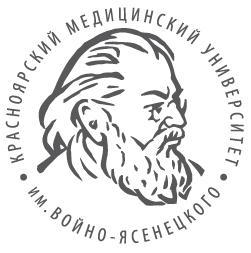                                          ГБОУ ВПО            «Красноярский государственный медицинский университет                         им. проф. В.Ф. Войно-Ясенецкого»       Министерства здравоохранения Российской Федерации1.2.3.4.5.№МанипуляцияУровень усвоенияУровень усвоенияУровень усвоения№МанипуляцияЗнать порядок выполнения (алгоритм)Уметь выполнить самостоятельно (условия)Владеть1.Измерение температуры тела в подмышечной впадине с регистрацией температурном листе.+++2Измерение АД на руке+++3Определение пульса+++4. Подсчет частоты дыхания+++4Проведение антропометрии больных: - измерение массы тела больному- измерение длины тела больному +++5Профилактика и обработка пролежней+++7.Установка назогастрального зонда+++8.Уход за назогастральным зондом+++9Кормление тяжелобольных+++10Постановка  горчичников+++   11Постановка компрессов12Промывание желудка+++13Подготовка больных для сдачи мокроты на общий анализ, бактериологическое исследование.+++15Подготовка больных для сдачи мочи:- на общий анализ – по Нечипоренко, - по Зимницкому+++16Определение суточного диуреза+++17 Участие в раздаче таблетированных лекарственных препаратов для энтерального применения+++18Заполнение  медицинской документации на  посту+++19Подготовка больных к рентгенологическим исследованиям+++20Подготовка больных к эндоскопическим исследованиям+++21Подготовка больных к ультразвуковым  исследованиям+++22Оказание неотложной доврачебной помощи при болях сердца; при гипертоническом кризе+++23Оказание доврачебной помощи при приступе удушья+++24Оказание доврачебной помощи при обмороке+++25Оказание доврачебной помощи при кровотечении: желудочном, кишечном кровотечении+++26Постановка очистительной клизмы+++27Катетеризация мочевого пузыря эластичным катетером у женщин+++28Использование грелки+++29Использования пузыря со льдом+++30Уход за сосудистым катетером+++31Ингаляторное введение лекарственных средств и кислорода+++32Оформление направлений на различные виды лабораторных исследований+++33Закапывание капель в нос, глаза, уши+++ДатаФИО инструктируемогоФИО инструктирующегоПодпись инструктиру-емогоПодпись инструктирую-щего1.2.3.4.5.	№ п/пНаименование работыПоказатели аботыыРабочие дни/ количество манипуляцийРабочие дни/ количество манипуляцийРабочие дни/ количество манипуляцийРабочие дни/ количество манипуляцийРабочие дни/ количество манипуляцийРабочие дни/ количество манипуляцийРабочие дни/ количество манипуляцийРабочие дни/ количество манипуляцийРабочие дни/ количество манипуляцийРабочие дни/ количество манипуляцийРабочие дни/ количество манипуляцийРабочие дни/ количество манипуляцийРабочие дни/ количество манипуляцийРабочие дни/ количество манипуляцийРабочие дни/ количество манипуляцийРабочие дни/ количество манипуляцийРабочие дни/ количество манипуляцийРабочие дни/ количество манипуляцийРабочие дни/ количество манипуляцийРабочие дни/ количество манипуляцийИтого кол-во выполн. манип.Сумма балловПодпись куратора	№ п/пНаименование работыПоказатели аботыы1234567891011121314151617181920Итого кол-во выполн. манип.Сумма балловПодпись куратора1Измерение температуры тела в подмышечной впадине с регистрацией  в температурном листес-1Измерение температуры тела в подмышечной впадине с регистрацией  в температурном листен-1Измерение температуры тела в подмышечной впадине с регистрацией  в температурном листеу-1Измерение температуры тела в подмышечной впадине с регистрацией  в температурном листет-2Измерение артериального давления на рукес-2Измерение артериального давления на рукен-2Измерение артериального давления на рукеу-2Измерение артериального давления на рукет-3Определение пульса, частоты дыханияс-3Определение пульса, частоты дыханиян-3Определение пульса, частоты дыханияу-3Определение пульса, частоты дыханият-4Проведение антропометрии больных: - измерение массы тела у больного - измерение длины тела у больногос-4Проведение антропометрии больных: - измерение массы тела у больного - измерение длины тела у больногон-4Проведение антропометрии больных: - измерение массы тела у больного - измерение длины тела у больногоу-4Проведение антропометрии больных: - измерение массы тела у больного - измерение длины тела у больногот-№ п/пНаименование работыПоказатели аботыыРабочие дни/ количество манипуляцийРабочие дни/ количество манипуляцийРабочие дни/ количество манипуляцийРабочие дни/ количество манипуляцийРабочие дни/ количество манипуляцийРабочие дни/ количество манипуляцийРабочие дни/ количество манипуляцийРабочие дни/ количество манипуляцийРабочие дни/ количество манипуляцийРабочие дни/ количество манипуляцийРабочие дни/ количество манипуляцийРабочие дни/ количество манипуляцийРабочие дни/ количество манипуляцийРабочие дни/ количество манипуляцийРабочие дни/ количество манипуляцийРабочие дни/ количество манипуляцийРабочие дни/ количество манипуляцийРабочие дни/ количество манипуляцийРабочие дни/ количество манипуляцийРабочие дни/ количество манипуляцийИтого кол-во выполн. манип.Сумма балловПодпись куратора№ п/пНаименование работыПоказатели аботыы1234567891011121314151617181920Итого кол-во выполн. манип.Сумма балловПодпись куратора5Провести профилактику  пролежнейс-5Провести профилактику  пролежнейн-5Провести профилактику  пролежнейу-5Провести профилактику  пролежнейт-6Установка назогастрального зондас-6Установка назогастрального зондан-6Установка назогастрального зондау-6Установка назогастрального зондат-7Уход за больным  с  назогастральным зондомс-7Уход за больным  с  назогастральным зондомн-7Уход за больным  с  назогастральным зондому-7Уход за больным  с  назогастральным зондомт-8Постановка  горчичниковс-8Постановка  горчичниковн-8Постановка  горчичникову-8Постановка  горчичниковт-№ п/пНаименование работыПоказатели аботыыРабочие дни/ количество выполненных манипуляцийРабочие дни/ количество выполненных манипуляцийРабочие дни/ количество выполненных манипуляцийРабочие дни/ количество выполненных манипуляцийРабочие дни/ количество выполненных манипуляцийРабочие дни/ количество выполненных манипуляцийРабочие дни/ количество выполненных манипуляцийРабочие дни/ количество выполненных манипуляцийРабочие дни/ количество выполненных манипуляцийРабочие дни/ количество выполненных манипуляцийРабочие дни/ количество выполненных манипуляцийРабочие дни/ количество выполненных манипуляцийРабочие дни/ количество выполненных манипуляцийРабочие дни/ количество выполненных манипуляцийРабочие дни/ количество выполненных манипуляцийРабочие дни/ количество выполненных манипуляцийРабочие дни/ количество выполненных манипуляцийРабочие дни/ количество выполненных манипуляцийРабочие дни/ количество выполненных манипуляцийРабочие дни/ количество выполненных манипуляцийИтого кол-во выполн. манип.Сумма балловПодпись куратора№ п/пНаименование работыПоказатели аботыы1234567891011121314151617181920Итого кол-во выполн. манип.Сумма балловПодпись куратора9Постановка компрессовс-9Постановка компрессовн-9Постановка компрессову-9Постановка компрессовт-10 Набор инструментов и промывание желудкас-10 Набор инструментов и промывание желудкан-10 Набор инструментов и промывание желудкау-10 Набор инструментов и промывание желудкат-11Подготовка больных для сдачи мочи на общий анализ с-11Подготовка больных для сдачи мочи на общий анализ н-11Подготовка больных для сдачи мочи на общий анализ у-11Подготовка больных для сдачи мочи на общий анализ т-12Подготовка больных для сдачи мочи по Зимницкомус-12Подготовка больных для сдачи мочи по Зимницкомун-12Подготовка больных для сдачи мочи по Зимницкомуу-12Подготовка больных для сдачи мочи по Зимницкомут-№ п/пНаименование работыПоказатели аботыыРабочие дни/ количество выполненных манипуляцийРабочие дни/ количество выполненных манипуляцийРабочие дни/ количество выполненных манипуляцийРабочие дни/ количество выполненных манипуляцийРабочие дни/ количество выполненных манипуляцийРабочие дни/ количество выполненных манипуляцийРабочие дни/ количество выполненных манипуляцийРабочие дни/ количество выполненных манипуляцийРабочие дни/ количество выполненных манипуляцийРабочие дни/ количество выполненных манипуляцийРабочие дни/ количество выполненных манипуляцийРабочие дни/ количество выполненных манипуляцийРабочие дни/ количество выполненных манипуляцийРабочие дни/ количество выполненных манипуляцийРабочие дни/ количество выполненных манипуляцийРабочие дни/ количество выполненных манипуляцийРабочие дни/ количество выполненных манипуляцийРабочие дни/ количество выполненных манипуляцийРабочие дни/ количество выполненных манипуляцийРабочие дни/ количество выполненных манипуляцийИтого кол-во выполн. манип.Сумма балловПодпись куратора№ п/пНаименование работыПоказатели аботыы1234567891011121314151617181920Итого кол-во выполн. манип.Сумма балловПодпись куратора13Подготовка больных для сдачи мокроты на общий анализ, бактериологическое исследованиес-13Подготовка больных для сдачи мокроты на общий анализ, бактериологическое исследованиен-13Подготовка больных для сдачи мокроты на общий анализ, бактериологическое исследованиеу-13Подготовка больных для сдачи мокроты на общий анализ, бактериологическое исследованиет-14Подготовка больных к рентгенологическим исследованиям:---с-14Подготовка больных к рентгенологическим исследованиям:---н-14Подготовка больных к рентгенологическим исследованиям:---у-14Подготовка больных к рентгенологическим исследованиям:---т-15Подготовка больных к эндоскопическим исследованиям:---с-15Подготовка больных к эндоскопическим исследованиям:---н-15Подготовка больных к эндоскопическим исследованиям:---у-15Подготовка больных к эндоскопическим исследованиям:---т-16Подготовка больных к УЗИ---с-16Подготовка больных к УЗИ---н-16Подготовка больных к УЗИ---у-16Подготовка больных к УЗИ---т-№ п/пНаименование работыПоказатели аботыыРабочие дни/ количество выполненных манипуляцийРабочие дни/ количество выполненных манипуляцийРабочие дни/ количество выполненных манипуляцийРабочие дни/ количество выполненных манипуляцийРабочие дни/ количество выполненных манипуляцийРабочие дни/ количество выполненных манипуляцийРабочие дни/ количество выполненных манипуляцийРабочие дни/ количество выполненных манипуляцийРабочие дни/ количество выполненных манипуляцийРабочие дни/ количество выполненных манипуляцийРабочие дни/ количество выполненных манипуляцийРабочие дни/ количество выполненных манипуляцийРабочие дни/ количество выполненных манипуляцийРабочие дни/ количество выполненных манипуляцийРабочие дни/ количество выполненных манипуляцийРабочие дни/ количество выполненных манипуляцийРабочие дни/ количество выполненных манипуляцийРабочие дни/ количество выполненных манипуляцийРабочие дни/ количество выполненных манипуляцийРабочие дни/ количество выполненных манипуляцийКол-во выполн. Мануп.Сумма балловПодпись куратора№ п/пНаименование работыПоказатели аботыы1234567891011121314151617181920Кол-во выполн. Мануп.Сумма балловПодпись куратора17Определение суточного диурезас-17Определение суточного диурезан-17Определение суточного диурезау-17Определение суточного диурезат-18Участие в раздаче лекарственных средств для энтерального примененияс-18Участие в раздаче лекарственных средств для энтерального применениян-18Участие в раздаче лекарственных средств для энтерального примененияу-18Участие в раздаче лекарственных средств для энтерального примененият-19Оказание доврачебной помощи при  анафилактическом шоке.с-19Оказание доврачебной помощи при  анафилактическом шоке.н-19Оказание доврачебной помощи при  анафилактическом шоке.у-19Оказание доврачебной помощи при  анафилактическом шоке.т-20Оказание доврачебной помощи при обморокес-20Оказание доврачебной помощи при обморокен-20Оказание доврачебной помощи при обморокеу-20Оказание доврачебной помощи при обморокет-№ п/пНаименование работыПоказатели аботыыРабочие дни/ количество выполненных манипуляцийРабочие дни/ количество выполненных манипуляцийРабочие дни/ количество выполненных манипуляцийРабочие дни/ количество выполненных манипуляцийРабочие дни/ количество выполненных манипуляцийРабочие дни/ количество выполненных манипуляцийРабочие дни/ количество выполненных манипуляцийРабочие дни/ количество выполненных манипуляцийРабочие дни/ количество выполненных манипуляцийРабочие дни/ количество выполненных манипуляцийРабочие дни/ количество выполненных манипуляцийРабочие дни/ количество выполненных манипуляцийРабочие дни/ количество выполненных манипуляцийРабочие дни/ количество выполненных манипуляцийРабочие дни/ количество выполненных манипуляцийРабочие дни/ количество выполненных манипуляцийРабочие дни/ количество выполненных манипуляцийРабочие дни/ количество выполненных манипуляцийРабочие дни/ количество выполненных манипуляцийРабочие дни/ количество выполненных манипуляцийКол-во выполн. Манип.Сумма балловПодпись куратора№ п/пНаименование работыПоказатели аботыы1234567891011121314151617181920Кол-во выполн. Манип.Сумма балловПодпись куратора21Оказание неотложной доврачебной помощи - при болях в сердце: - при гипертоничес-ком  кризе с-21Оказание неотложной доврачебной помощи - при болях в сердце: - при гипертоничес-ком  кризе н-21Оказание неотложной доврачебной помощи - при болях в сердце: - при гипертоничес-ком  кризе у-21Оказание неотложной доврачебной помощи - при болях в сердце: - при гипертоничес-ком  кризе т-22Оказание доврачебной помощи при удушьес-22Оказание доврачебной помощи при удушьен-22Оказание доврачебной помощи при удушьеу-22Оказание доврачебной помощи при удушьет-23Закапывание  капель:- в глазас-23Закапывание  капель:- в глазан-23Закапывание  капель:- в глазау-23Закапывание  капель:- в глазат-24Закапывание капель в носс-24Закапывание капель в носн-24Закапывание капель в носу-24Закапывание капель в ност-№ п/пНаименование работыПоказатели аботыыРабочие дни/ количество выполненных манипуляцийРабочие дни/ количество выполненных манипуляцийРабочие дни/ количество выполненных манипуляцийРабочие дни/ количество выполненных манипуляцийРабочие дни/ количество выполненных манипуляцийРабочие дни/ количество выполненных манипуляцийРабочие дни/ количество выполненных манипуляцийРабочие дни/ количество выполненных манипуляцийРабочие дни/ количество выполненных манипуляцийРабочие дни/ количество выполненных манипуляцийРабочие дни/ количество выполненных манипуляцийРабочие дни/ количество выполненных манипуляцийРабочие дни/ количество выполненных манипуляцийРабочие дни/ количество выполненных манипуляцийРабочие дни/ количество выполненных манипуляцийРабочие дни/ количество выполненных манипуляцийРабочие дни/ количество выполненных манипуляцийРабочие дни/ количество выполненных манипуляцийРабочие дни/ количество выполненных манипуляцийРабочие дни/ количество выполненных манипуляцийКол-во выполн. Манипул.Сумма балловПодпись куратора№ п/пНаименование работыПоказатели аботыы1234567891011121314151617181920Кол-во выполн. Манипул.Сумма балловПодпись куратора25Закапывание капель в ушис-25Закапывание капель в ушин-25Закапывание капель в ушиу-25Закапывание капель в ушит-26Использование пузыря со льдомс-26Использование пузыря со льдомн-26Использование пузыря со льдому-26Использование пузыря со льдомт-27Постановка очистительной клизмыс-27Постановка очистительной клизмын-27Постановка очистительной клизмыу-27Постановка очистительной клизмыт-28Уход за сосудистым катетеромс-28Уход за сосудистым катетеромн-28Уход за сосудистым катетерому-28Уход за сосудистым катетеромт-№ п/пНаименование работыПоказатели аботыыРабочие дни/ количество выполненных манипуляцийРабочие дни/ количество выполненных манипуляцийРабочие дни/ количество выполненных манипуляцийРабочие дни/ количество выполненных манипуляцийРабочие дни/ количество выполненных манипуляцийРабочие дни/ количество выполненных манипуляцийРабочие дни/ количество выполненных манипуляцийРабочие дни/ количество выполненных манипуляцийРабочие дни/ количество выполненных манипуляцийРабочие дни/ количество выполненных манипуляцийРабочие дни/ количество выполненных манипуляцийРабочие дни/ количество выполненных манипуляцийРабочие дни/ количество выполненных манипуляцийРабочие дни/ количество выполненных манипуляцийРабочие дни/ количество выполненных манипуляцийРабочие дни/ количество выполненных манипуляцийРабочие дни/ количество выполненных манипуляцийРабочие дни/ количество выполненных манипуляцийРабочие дни/ количество выполненных манипуляцийРабочие дни/ количество выполненных манипуляцийКол-во выполн. Манип.Сумма балловПодпись куратора№ п/пНаименование работыПоказатели аботыы1234567891011121314151617181920Кол-во выполн. Манип.Сумма балловПодпись куратора29Катетеризация мочевого пузыря эластичным катетером у женщинс-29Катетеризация мочевого пузыря эластичным катетером у женщинн-29Катетеризация мочевого пузыря эластичным катетером у женщину-29Катетеризация мочевого пузыря эластичным катетером у женщинт-30Использование грелкис-30Использование грелкин-30Использование грелкиу-30Использование грелкит-31Использование пузыря со льдомс-31Использование пузыря со льдомн-31Использование пузыря со льдому-31Использование пузыря со льдомт-32Оказание доврачебной помощи при кровотечение:- желудочном-кишечномс-32Оказание доврачебной помощи при кровотечение:- желудочном-кишечномн-32Оказание доврачебной помощи при кровотечение:- желудочном-кишечному-32Оказание доврачебной помощи при кровотечение:- желудочном-кишечномт-№ п/пНаименование работыПоказатели аботыыРабочие дни/ количество выполненных манипуляцийРабочие дни/ количество выполненных манипуляцийРабочие дни/ количество выполненных манипуляцийРабочие дни/ количество выполненных манипуляцийРабочие дни/ количество выполненных манипуляцийРабочие дни/ количество выполненных манипуляцийРабочие дни/ количество выполненных манипуляцийРабочие дни/ количество выполненных манипуляцийРабочие дни/ количество выполненных манипуляцийРабочие дни/ количество выполненных манипуляцийРабочие дни/ количество выполненных манипуляцийРабочие дни/ количество выполненных манипуляцийРабочие дни/ количество выполненных манипуляцийРабочие дни/ количество выполненных манипуляцийРабочие дни/ количество выполненных манипуляцийРабочие дни/ количество выполненных манипуляцийРабочие дни/ количество выполненных манипуляцийРабочие дни/ количество выполненных манипуляцийРабочие дни/ количество выполненных манипуляцийРабочие дни/ количество выполненных манипуляцийКол-во выполн. Манип.Сумма балловПодпись куратора№ п/пНаименование работыПоказатели аботыы1234567891011121314151617181920Кол-во выполн. Манип.Сумма балловПодпись куратора33Ингаляторное введение:-лекарственных средств -кислородас-33Ингаляторное введение:-лекарственных средств -кислородан-33Ингаляторное введение:-лекарственных средств -кислородау-33Ингаляторное введение:-лекарственных средств -кислородат-34Заполнение   документации на  посту (указать с какой конкретно документацией вы имели возможность работать и заполняли  самостоятельно).с-34Заполнение   документации на  посту (указать с какой конкретно документацией вы имели возможность работать и заполняли  самостоятельно).н-34Заполнение   документации на  посту (указать с какой конкретно документацией вы имели возможность работать и заполняли  самостоятельно).у-34Заполнение   документации на  посту (указать с какой конкретно документацией вы имели возможность работать и заполняли  самостоятельно).т-35Оформление направлений на различные виды лабораторных исследованийс-35Оформление направлений на различные виды лабораторных исследованийн-35Оформление направлений на различные виды лабораторных исследованийу-35Оформление направлений на различные виды лабораторных исследованийт-Всего,  выполненных  манипуляций в деньОбщее количество балов № п/пНаименование работыПоказатели аботыыРабочие дни/ количество выполненных манипуляцийРабочие дни/ количество выполненных манипуляцийРабочие дни/ количество выполненных манипуляцийРабочие дни/ количество выполненных манипуляцийРабочие дни/ количество выполненных манипуляцийРабочие дни/ количество выполненных манипуляцийРабочие дни/ количество выполненных манипуляцийРабочие дни/ количество выполненных манипуляцийРабочие дни/ количество выполненных манипуляцийРабочие дни/ количество выполненных манипуляцийРабочие дни/ количество выполненных манипуляцийРабочие дни/ количество выполненных манипуляцийРабочие дни/ количество выполненных манипуляцийРабочие дни/ количество выполненных манипуляцийРабочие дни/ количество выполненных манипуляцийРабочие дни/ количество выполненных манипуляцийРабочие дни/ количество выполненных манипуляцийРабочие дни/ количество выполненных манипуляцийРабочие дни/ количество выполненных манипуляцийРабочие дни/ количество выполненных манипуляцийКол-во выполн. Манип.Сумма балловПодпись куратора№ п/пНаименование работыПоказатели аботыы1234567891011121314151617181920Кол-во выполн. Манип.Сумма балловПодпись куратораПрочиес-Прочиен-Прочиеу-Прочиет-Прочие-с-Прочие-н-Прочие-у-Прочие-т-Прочие-с-Прочие-н-Прочие-у-Прочие-т-Всего, выполненных  манипуляций в деньОбщее количество балов№Критерии оценки123451Уровень готовности студента к производственной практике123452Соблюдение трудовой дисциплины123453Соблюдение принципов этики и деонтологии 123454Проявление инициативы  в работе123455Уровень освоения студентом программы практики12345ИТОГО баллов:Оценка базового руководителя за практикуЗачтено / не зачтено(нужное подчеркнуть)Зачтено / не зачтено(нужное подчеркнуть)Зачтено / не зачтено(нужное подчеркнуть)Зачтено / не зачтено(нужное подчеркнуть)Зачтено / не зачтено(нужное подчеркнуть)№Критерии оценки123451Уровень готовности студента к производственной практике123452Соблюдение трудовой дисциплины123453Соблюдение принципов этики и деонтологии 123454Проявление инициативы  в работе123455Уровень освоения студентом программы практики12345ИТОГО баллов:Оценка базового руководителя за практикуЗачтено / не зачтено(нужное подчеркнуть)Зачтено / не зачтено(нужное подчеркнуть)Зачтено / не зачтено(нужное подчеркнуть)Зачтено / не зачтено(нужное подчеркнуть)Зачтено / не зачтено(нужное подчеркнуть)№ п/пНаименование, вид изданияАвтор (-ы), составитель (-и), редактор (-ы)Место издания, издательство, годКол-во экземпляровКол-во экземпляров№ п/пНаименование, вид изданияАвтор (-ы), составитель (-и), редактор (-ы)Место издания, издательство, год в библиотекена кафедре123456Общий уход за больными в терапевтической клинике [Электронный ресурс].- Режим доступа: // www.studmedib/ru/ru/books/ISBN9785970425206.htmlВ.Н. Ослопов, О. В. Богоявленская.М.: ГЭОТАР-Медиа, 2013.	ЭБС Консультант студентаОсновы ухода за хирургическими больными[Электронный ресурс].- Режим доступа: // www.studmedib/ru/ru/books/ISBN9785970425206.htmlА.А. Глухов, А. А. Андреев, В. И. Болотских [и др.]М. : ГЭОТАР-Медиа, 2013.ЭБС Консультант студентаКол-во экземпляровКол-во экземпляров№ п/пНаименование, вид изданияАвтор(-ы),
составитель(-и),
редактор(-ы)Место издания, издательство, годВ библиотекеНа кафедре1234561Дневник производственной практики "Помощник палатной медицинской сестры" студента 2 курса ФФМО, специальность 060101 - Лечебное дело [Электронный ресурс]. - Режим доступа: http://krasgmu.vmede.ru/index.php?page[common]=elib&cat=&res_id=40144сост. Ж. Е. Турчина, Е. В. Зорина, О. Я. Шарова [и др.]Красноярск : КрасГМУ, 2014.ЭБС КрасГМУ2Дневник производственной практики по программе "Помощник палатной медицинской сестры" для студентов 2 курса факультета ФМО, специальность 060101 - Лечебное дело [Электронный ресурс]. - Режим доступа: http://krasgmu.vmede.ru/index.php?page[common]=elib&cat=&res_id=50543сост. Ж. Е. Турчина, О. Я. Шарова, А. А. Коваленко ; ред. Е. Г. МягковаКрасноярск : КрасГМУ, 2015.ЭБС КрасГМУ3Набор инструментов и техника промывания желудка [Электронный ресурс] : видеобанк практ. навыковсост. Ж. Е. Турчина, О. Я. Шарова, О. В. ЛевковскаяКрасноярск : КрасГМУ, 2014.4Переворачивание пациента набок с помощью подкладной пеленки (13) [Электронный ресурс] : видеобанк практ. навыковА. А. Черемисина, Ж. Е. Турчина, В. Г. Битковская [и др.]Красноярск : КрасГМУ, 2015.5Перемещение и размещение пациента с гемиплегией в положение "лежа на животе" (17) [Электронный ресурс] : видеобанк практ. навыковА. А. Черемисина, Ж. Е. Турчина, В. Г. Битковская [и др.]Красноярск : КрасГМУ, 2015.6Перемещение пациента в кровати с изменяющейся высотой при помощи натянутой простыни (05) [Электронный ресурс] : видеобанк практ. навыковА. А. Черемисина, Ж. Е. Турчина, В. Г. Битковская [и др.]Красноярск : КрасГМУ, 2015.7Перемещение пациента в кровати с изменяющейся высотой при помощи подкладной пеленки (10) [Электронный ресурс] : видеобанк практ. навыковА. А. Черемисина, Ж. Е. Турчина, В. Г. Битковская [и др.]Красноярск : КрасГМУ, 2015.8Перемещение пациента из положения "лежа на боку" в положение "сидя с опущенными ногами" [Электронный ресурс] : видеобанк практ. навыковА. А. Черемисина, Ж. Е. Турчина, В. Г. Битковская [и др.]Красноярск : КрасГМУ, 2015.9Перемещение пациента из положения "сидя на кровати с опущенными ногами" на стул или функциональное кресло-каталку, имеющее съемную (подвижную) подставку для ног (23) [Электронный ресурс] : видеобанк практ. навыковА. А. Черемисина, Ж. Е. Турчина, В. Г. Битковская [и др.]Красноярск : КрасГМУ, 2015.10Перемещение пациента к изголовью кровати (02). (Выполняют два специалиста, пациент может помочь) [Электронный ресурс] : видеобанк практ. навыковА. А. Черемисина, Ж. Е. Турчина, В. Г. Битковская [и др.]Красноярск : КрасГМУ, 2015.11Перемещение пациента к изголовью кровати (03). (Выполняет один мед.работник, пациент может помочь) [Электронный ресурс] : видеобанк практ. навыковА. А. Черемисина, Ж. Е. Турчина, В. Г. Битковская [и др.]Красноярск : КрасГМУ, 2015.12Перемещение пациента к изголовью кровати используя метод "Австралийское поднятие" (04). [Электронный ресурс] : видеобанк практ. навыковА. А. Черемисина, Ж. Е. Турчина, В. Г. Битковская [и др.]Красноярск : КрасГМУ, 2015.13Перемещение пациента к краю кровати (11) [Электронный ресурс] : видеобанк практ. навыковА. А. Черемисина, Ж. Е. Турчина, В. Г. Битковская [и др.]Красноярск : КрасГМУ, 2015.14Перемещение пациента с кровати на стул без подлокотников или спинки (24) [Электронный ресурс] : видеобанк практ. навыковА. А. Черемисина, Ж. Е. Турчина, В. Г. Битковская [и др.]Красноярск : КрасГМУ, 2015.15Перемещение пациента с кровати с изменяющейся высотой на каталку и обратно (27) [Электронный ресурс] : видеобанк практ. навыковА. А. Черемисина, Ж. Е. Турчина, В. Г. Битковская [и др.]Красноярск : КрасГМУ, 2015.16Перемещение пациента с кровати с изменяющейся высотой на кресло-каталку или стул, используя метод "Поднятие плечом" (австралийское поднятие) (25) [Электронный ресурс] : видеобанк практ. навыковА. А. Черемисина, Ж. Е. Турчина, В. Г. Битковская [и др.]Красноярск : КрасГМУ, 2015.17Перемещение пациента с обычной кровати на каталку (26) [Электронный ресурс] : видеобанк практ. навыковА. А. Черемисина, Ж. Е. Турчина, В. Г. Битковская [и др.]Красноярск : КрасГМУ, 2015.18Поворачивание пациента из положения "на спине" в положение "на боку", методом "совместной перекатки бревна" и размещение пациента в положении на боку (14) [Электронный ресурс] : видеобанк практ. навыковА. А. Черемисина, Ж. Е. Турчина, В. Г. Битковская [и др.]Красноярск : КрасГМУ, 2015.19Помощник младшего медицинского персонала [Электронный ресурс] : метод. рекомендации для базовых рук. по летней произв. практике студентов 1 курса ФФМО, специальность 060101 - Лечебное дело. - Режим доступа: http://krasgmu.vmede.ru/index.php?page[common]=elib&cat=&res_id=40833сост. Ж. Е. Турчина, Е. В. Зорина, Н. Ю. Гришкевич [и др.]Красноярск : КрасГМУ, 2014.ЭБС КрасГМУ20Практические умения палатной медицинской сестры [Электронный ресурс]. - Режим доступа: http://www.studmedlib.ru/ru/book/skills-2.htmlС. А. Булатов, В. Горбунов, Н. АхмадеевКазань : Казанский ГМУ, 2012.ЭБС Консультант студента (ВУЗ)21Практические умения по программе "помощник палатной медицинской сестры" [Электронный ресурс]. - Режим доступа: http://www.studmedlib.ru/ru/book/skills-1.htmlС. А. Булатов, В. Горбунов, Н. АхмадеевКазань : Казанский ГМУ, 2012.ЭБС Консультант студента (ВУЗ)22Практическое руководство к предмету "Основы сестринского дела" [Электронный ресурс] : учеб. пособие. - Режим доступа: http://www.medcollegelib.ru/book/ISBN9785970428948.htmlС. А. Мухина, И. И. ТарновскаяМ. : ГЭОТАР-Медиа, 2014.ЭБС Консультант студента (Фармколледж)23Размещение пациента в положение "на спине" (18) [Электронный ресурс] : видеобанк практ. навыковА. А. Черемисина, Ж. Е. Турчина, В. Г. Битковская [и др.]Красноярск : КрасГМУ, 2015.24Размещение пациента с гемиплегией в положение "на спине" (19) [Электронный ресурс] : видеобанк практ. навыковА. А. Черемисина, Ж. Е. Турчина, В. Г. Битковская [и др.]Красноярск : КрасГМУ, 2015.25Расположение пациента в постели в положении Симса (20) [Электронный ресурс] : видеобанк практ. навыковА. А. Черемисина, Ж. Е. Турчина, В. Г. Битковская [и др.]Красноярск : КрасГМУ, 2015.26Расположение пациента в постели в положении Фаулера (21) [Электронный ресурс] : видеобанк практ. навыковА. А. Черемисина, Ж. Е. Турчина, В. Г. Битковская [и др.]Красноярск : КрасГМУ, 2015.27Расположение пациента с гемиплегией в постели в положении Фаулера (22) [Электронный ресурс] : видеобанк практ. навыковА. А. Черемисина, Ж. Е. Турчина, В. Г. Битковская [и др.]Красноярск : КрасГМУ, 2015.28Способы удерживания пациента при перемещении: Удерживание пациента за пояс (06) [Электронный ресурс] : видеобанк практ. навыковА. А. Черемисина, Ж. Е. Турчина, В. Г. Битковская [и др.]Красноярск : КрасГМУ, 2015.29Способы удерживания пациента при перемещении: Удерживание пациента методом "Захват при поднятом локте" (08) [Электронный ресурс] : видеобанк практ. навыковА. А. Черемисина, Ж. Е. Турчина, В. Г. Битковская [и др.]Красноярск : КрасГМУ, 2015.30Способы удерживания пациента при перемещении: Удерживание пациента методом "Захват через руку" (09) [Электронный ресурс] : видеобанк практ. навыковА. А. Черемисина, Ж. Е. Турчина, В. Г. Битковская [и др.]Красноярск : КрасГМУ, 2015.31Способы удерживания пациента при перемещении: Удерживание пациента методом "Подмышечный захват" (07) [Электронный ресурс] : видеобанк практ. навыковА. А. Черемисина, Ж. Е. Турчина, В. Г. Битковская [и др.]Красноярск : КрасГМУ, 2015.32Теоретические основы сестринского дела [Электронный ресурс] : учебник. - Режим доступа: http://www.medcollegelib.ru/book/ISBN9785970428931.htmlС. А. Мухина, И. И. ТарновскаяМ. : ГЭОТАР-Медиа, 2014.ЭБС Консультант студента (Фармколледж)33Уход за больными терапевтического и хирургического профиля [Электронный ресурс] : сб. метод. рекомендаций преподавателя к клин. практ. занятиям по учебной практике для специальности 060101 - Лечебное дело (очная форма обучения). Ч. 1. Уход за больными терапевтического профиля. - Режим доступа: http://krasgmu.vmede.ru/index.php?page[common]=elib&cat=&res_id=52979сост. Ж. Е. Турчина, Е. В. Зорина, О. Я. Шарова [и др.]Красноярск : КрасГМУ, 2015.ЭБС КрасГМУ34Уход за больными терапевтического и хирургического профиля [Электронный ресурс] : сб. метод. указаний для обучающихся к клин. практ. занятиям по учебной практике для специальности 060101 - Лечебное дело (очная форма обучения). Ч. 1. Уход за больными терапевтического профиля. - Режим доступа: http://krasgmu.vmede.ru/index.php?page[common]=elib&cat=&res_id=52981сост. Ж. Е. Турчина, Е. В. Зорина, О. Я. Шарова [и др.]Красноярск : КрасГМУ, 2015.ЭБС КрасГМУ35Уход за больными терапевтического и хирургического профиля [Электронный ресурс] : сб. метод. указаний для обучающихся к внеаудитор. (самостоят.) работе по учебной практике для специальности 060101 - Лечебное дело (очная форма обучения). Ч. 1. Уход за больными терапевтического профиля. - Режим доступа: http://krasgmu.vmede.ru/index.php?page[common]=elib&cat=&res_id=52983сост. Ж. Е. Турчина, Е. В. Зорина, О. Я. Шарова [и др.]Красноярск : КрасГМУ, 2015.ЭБС КрасГМУДатаСодержание выполняемой работыСодержание выполняемой работыСодержание выполняемой работыОпишите одну из наиболее запоминающихся клинических ситуаций, произошедших за рабочий день  (укажите пол, возраст пациента, проблемы). Что сделал сам?    Опишите одну из наиболее запоминающихся клинических ситуаций, произошедших за рабочий день  (укажите пол, возраст пациента, проблемы). Что сделал сам?    Опишите одну из наиболее запоминающихся клинических ситуаций, произошедших за рабочий день  (укажите пол, возраст пациента, проблемы). Что сделал сам?    ВопросыВпечатления и выводыВпечатления и выводыМое самое значимое достижение сегодняТрудности, с которыми мне не удалось справиться сегодняЧто мне нужно улучшить завтраПодписьПодпись